 Månedsplan for juni 20181.og 2.trinnVIKTIG BESKJED: Vi tar IKKE imot beskjeder fra barna, kun fra foresatte.UKE:MANDAG 4/6TIRSDAG 5/6ONSDAG 6/6TORSDAG 7/6FREDAG 8/6Vi er ute hver dag før mat.Vi er ute hver dag før mat.Vi er ute hver dag før mat.Vi er ute hver dag før mat.Vi er ute hver dag før mat.Vi er ute hver dag før mat.23Barnemøte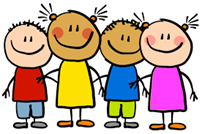 Tema: Ukas aktiviteterMariam's aktivitetLærlingen vår har en læringsstøttende aktivitet med en gruppe barn.Tur til skolegården1.trinn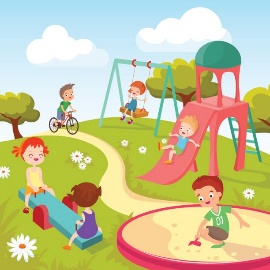 OBS! Blir det dårlig vær, går vi i gymsalen.Felles døball og andre aktiviteter i skolegården1.-4.trinn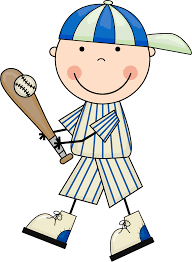 Kodekurs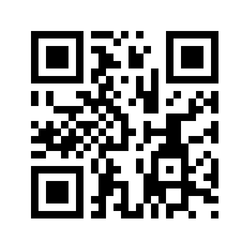 Kodekurs for påmeldte, 2.trinn. Vi bruker datarommet på skolen, fra kl.14.00-15.30.Vi lager bilder på lerret av silkepapir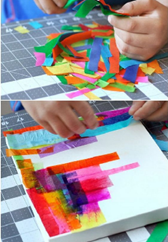 Tur til skolegården2.trinn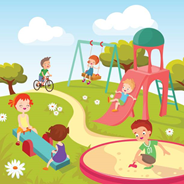 OBS! Blir det dårlig vær, går vi i gymsalen.Husk: Barna kan gjøre lekser fra kl.16.00-16.30 hver dag. Husk: Barna kan gjøre lekser fra kl.16.00-16.30 hver dag. Husk: Barna kan gjøre lekser fra kl.16.00-16.30 hver dag. Husk: Barna kan gjøre lekser fra kl.16.00-16.30 hver dag. Husk: Barna kan gjøre lekser fra kl.16.00-16.30 hver dag. Husk: Barna kan gjøre lekser fra kl.16.00-16.30 hver dag. UKE:MANDAG 11/6TIRSDAG 12/6ONSDAG 13/6TORSDAG 14/6FREDAG 15/6Vi er ute hver dag før mat.Vi er ute hver dag før mat.Vi er ute hver dag før mat.Vi er ute hver dag før mat.Vi er ute hver dag før mat.Vi er ute hver dag før mat.24BarnemøteTema: Regler på turMariam's aktivitetLærlingen vår har en læringsstøttende aktivitet med en gruppe barn.Felles tur til klemetsrudbanen1.-3.trinn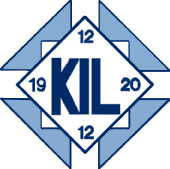 Vi finner på forskjellige aktiviteter fra kl. 14.30-16.00. Vi er tilbake på AKS ca. 16.30. Taxibarn blir hentet på klemetsrudbanen til vanlig tid kl. 15.30.Månedens bursdagsbarn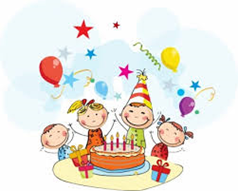 Vi feirer de som har bursdag i juni og juli.Kodekurs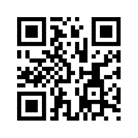 Kodekurs for påmeldte, 2.trinn. Vi bruker datarommet på skolen, fra kl. 14.00-15.30.Uteaktiviteter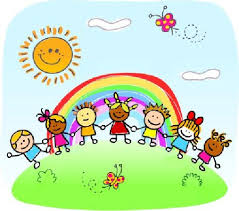 Tur til Rush trampolinepark2. og 3.trinnVi jobber med innkjøring av base 2 til høsten. Se eget skriv.Husk: Barna kan gjøre lekser fra kl.16.00-16.30 hver dag.Husk: Barna kan gjøre lekser fra kl.16.00-16.30 hver dag.Husk: Barna kan gjøre lekser fra kl.16.00-16.30 hver dag.Husk: Barna kan gjøre lekser fra kl.16.00-16.30 hver dag.Husk: Barna kan gjøre lekser fra kl.16.00-16.30 hver dag.Husk: Barna kan gjøre lekser fra kl.16.00-16.30 hver dag.UKE:MANDAG 18/6TIRSDAG 19/6ONSDAG 20/6TORSDAG 21/6FREDAG 22/6Vi er ute hver dag før mat.Vi er ute hver dag før mat.Vi er ute hver dag før mat.Vi er ute hver dag før mat.Vi er ute hver dag før mat.Vi er ute hver dag før mat.25BarnemøteTema: Sommerferie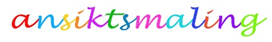 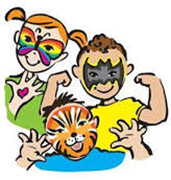 Kodekurs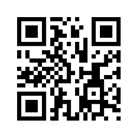 Kodekurs for påmeldte, 2.trinn. Vi bruker datarommet på skolen, fra kl. 14.00-15.30.Vi rydder plassene våre, og barna får med seg alle tegningene/kunsten sin hjem. VannkrigDe som ønsker å være med på vannkrig kan ta med seg badetøy/ekstra skift, håndkle og vannpistol. Vi fikser vannballonger. VI HAR IKKE HÅNDKLÆR PÅ AKS!!OBS! Blir det dårlig vær, finner vi på noe annet morsomt Siste skoledagMånedens film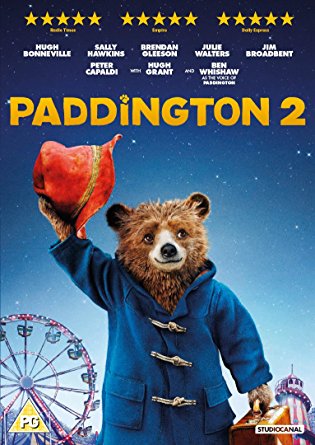 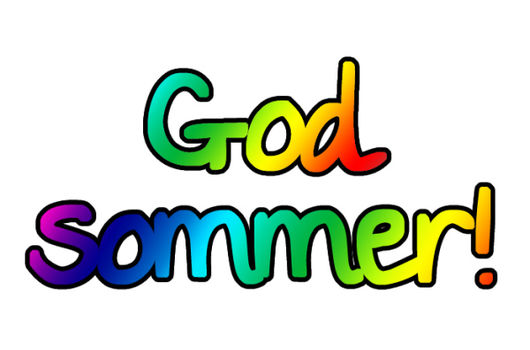 HeldagsåpentSommerferie-se egen plan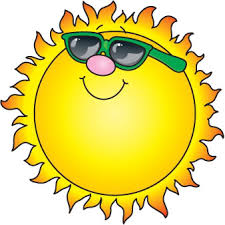 Husk: Heldagsåpent f.o.m. fredag 22/6.Husk: Heldagsåpent f.o.m. fredag 22/6.Husk: Heldagsåpent f.o.m. fredag 22/6.Husk: Heldagsåpent f.o.m. fredag 22/6.Husk: Heldagsåpent f.o.m. fredag 22/6.Husk: Heldagsåpent f.o.m. fredag 22/6.UKE:MANDAG 25/6TIRSDAG 26/6ONSDAG 27/6TORSDAG 28/6FREDAG 29/6Vi er ute hver dag før mat.Vi er ute hver dag før mat.Vi er ute hver dag før mat.Vi er ute hver dag før mat.Vi er ute hver dag før mat.Vi er ute hver dag før mat.26Heldagsåpent-Se egen planHeldagsåpent-Se egen planHeldagsåpent-Se egen planHeldagsåpent-Se egen planHeldagsåpent-Se egen planHusk: Vi åpner igjen onsdag 1.august kl. 7.30-17.00. Husk: Vi åpner igjen onsdag 1.august kl. 7.30-17.00. Husk: Vi åpner igjen onsdag 1.august kl. 7.30-17.00. Husk: Vi åpner igjen onsdag 1.august kl. 7.30-17.00. Husk: Vi åpner igjen onsdag 1.august kl. 7.30-17.00. Husk: Vi åpner igjen onsdag 1.august kl. 7.30-17.00. 